Öğrenci İş Yeri Eğitimi ve Uygulamaları Talep DilekçesiTarih:     /      /20Harran Üniversitesi ………….…………….. Meslek Yüksekokulu ………………………………………..Programı ………………………….No’lu öğrencisiyim. 20.. -20.. eğitim-öğretim yılı güz/bahar döneminde İş Yeri Eğitimi ve Uygulamaları dersini alabilmem için durumumun incelenmesini hususunda;Bilgilerinizi ve gereğini arz ederim.Öğrencinin;Adı Soyadı       :Programı          :T.C. Numarası :Telefonu          :E-mail adresi   :İmzası              :􀀀 Alt sınıftan herhangi bir dersim yoktur.     􀀀 Alt sınıftan aşağıdaki ders(ler)im vardır:         Dersin Kodu                       Dersin Adı			Uzaktan/Yüz Yüze1.2.İş Yeri Eğitimi ve Uygulamaları Komisyonu KararıÖğrenci İş Yeri Eğitimi ve Uygulamalarını (yapabilir) // (yapamaz) (*)Adı Soyadı                                         Adı Soyadı                                        Adı Soyadı    İmza                                                    İmza                                                   İmza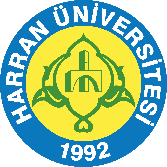 T.C.HARRAN ÜNİVERSİTESİ………………… MESLEK YÜKSEKOKULU…………………………………………………..PROGRAMI KOMİSYONU